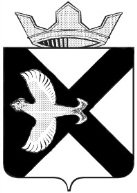 АДМИНИСТРАЦИЯ Муниципального  образования поселок  БоровскийПОСТАНОВЛЕНИЕ16 января  2019 г.						                                    №  3п.БоровскийТюменского муниципального районаВ соответствии с Жилищным Кодексом Российской Федерации, постановлением Правительства Российской Федерации от 13.08.2006 № 491 «Об утверждении Правил содержания общего имущества в многоквартирном доме и правил изменения размера платы за содержание и ремонт жилого помещения, в случае оказания услуг и выполнения работ по управлению, содержанию и ремонту общего имущества  в многоквартирном доме не надлежащего качества и (или) с перерывами, превышающими установленную продолжительность», постановлением Правительства Российской Федерации от 03.04.2013 № 290 «О минимальном перечне услуг и работ, необходимых для обеспечения надлежащего содержания общего имущества в многоквартирном доме, и о порядке их оказания и выполнения», постановлением Правительства Российской Федерации от 15.05.2013 № 416 «О порядке осуществления деятельности по управлению многоквартирными домами», руководствуясь Уставом  муниципального образования поселок Боровский:Утвердить тарифицированный перечень работ и услуг, входящих в плату за содержание жилых помещений, расположенных в многоквартирных домах, с учетом степени благоустройства многоквартирного дома, согласно приложениям 1,2,3 к настоящему постановлению.Тарифицированный перечень работ и услуг, указанный в пункте 1 настоящего постановления, применяется для расчета размера платы за содержание жилого помещения для нанимателей жилых помещений по договорам социального найма, договорам найма жилых помещений государственного и муниципального жилого фонда.Установить, что настоящее постановление применяется для расчета размера платы за содержание жилого помещения в целях проведения открытого конкурса по отбору управляющей организации для управления многоквартирным домом в случае, предусмотренном частью 3 статьи 156 Жилищного кодекса Российской Федерации и в целях расчета размера платы за содержание жилого помещения в случае, предусмотренном частью 4 статьи 158 Жилищного кодекса Российской Федерации.Установить, что понятия, используемые в настоящем постановлении, принимаются в тех же значениях, что и нормативных правовых актах Российской Федерации, Тюменской области, муниципальных правовых актах муниципального образования поселок Боровский. Установить, что при отсутствии оборудования, указанного в приложениях 1,2,3 к настоящему постановлению, размер платы за содержание жилого помещения снижается на стоимость услуг по содержанию и текущему ремонту данного вида оборудования.Установить, что тарифицированный перечень работ и услуг, входящих в плату за содержание жилых помещений, расположенных в многоквартирных домах, не учитывает плату за холодную воду, горячую воду, электрическую энергию, потребляемые при использовании и содержании общего имущества в многоквартирных домах, за отведение сточных вод в целях содержания общего имущества в многоквартирных домах.Плата за коммунальные ресурсы, потребляемые при использовании и содержании общего имущества в многоквартирном доме, определяется согласно частям 9.1, 9.2, 9.3 статьи 156 Жилищного кодекса Российской Федерации.Установить, что периодичность выполнения работ по текущему ремонту и содержанию общего имущества в многоквартирном доме устанавливается в соответствии с требованиями действующего законодательства Российской Федерации и Тюменской области.Настоящее постановление вступает в силу с 01.01.2019.Признать утратившим силу постановление администрации муниципального образования поселок Боровский от 28.04.2018 №46 «Об установлении размера платы за содержание жилого помещения».Опубликовать настоящее постановление в газете «Боровские вести» и на официальном сайте муниципального образования поселок Боровский.Контроль за исполнением постановления оставляю за собой.Глава муниципального образования                                                  С.В.СычеваАДМИНИСТРАЦИЯ Муниципального  образования поселок  БоровскийПОСТАНОВЛЕНИЕ___________  2019 г.						                                   № ___рп.БоровскийТюменского муниципального районаВ соответствии с Жилищным Кодексом Российской Федерации, постановлением Правительства Российской Федерации от 13.08.2006 № 491 «Об утверждении Правил содержания общего имущества в многоквартирном доме и правил изменения размера платы за содержание и ремонт жилого помещения, в случае оказания услуг и выполнения работ по управлению, содержанию и ремонту общего имущества  в многоквартирном доме не надлежащего качества и (или) с перерывами, превышающими установленную продолжительность», руководствуясь Уставом  муниципального образования поселок Боровский:Внести изменения в постановление администрации муниципального образования поселок Боровский от 16.01.2019 №3 «Об утверждении тарифицированного перечня работ и услуг, входящих в плату за содержание жилых помещений, расположенных в многоквартирных домах» (далее – Постановление).Приложения 1, 2, 3  Постановления изложить в новой редакции согласно приложению 1,2,3 к настоящему постановлению.Опубликовать настоящее постановление в газете «Боровские вести» и на официальном сайте муниципального образования поселок Боровский.Глава муниципального образования                                                  С.В.Сычева